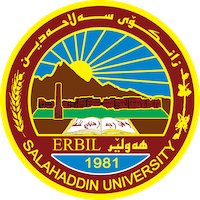 Academic Curriculum Vitae 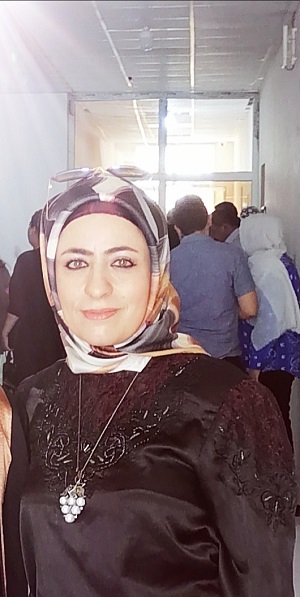 Personal Information: Full Name: Jwan Khidhr RahmanAcademic Title:  Assistant professorEmail: (university email): jwan.rahman@su.edu.krdMobile:+9647504855185Education:❖ 2016-2020: (PhD. in Environmental Sciences / Phytotoxicity). The title of the thesis is (Phytotoxicity and Phytochemical Studies of Prangos platychlaena Boiss Growing in Halgurd Mountain of Kurdistan Region-Iraq) department of Environmental Sciences and Health / College of Science, Salahaddin University-Erbil, Kurdistan Region, Iraq.❖ 2008-2011: ( M.Sc. in Biology). The title of the thesis is (Distribution of  Asphodelus microcarpus Viv.(Liliaceae) Plant in Erbil Area ). Department of Biology, College of Education, Scientific Departments, Salahaddin University- Erbil, Kurdistan Region, Iraq.❖ 2002-2006: (B.Sc. in Biology). Department of biology, College of Education, Scientific Departments, Salahaddin University- Erbil, Kurdistan Region, IraqEmployment:❖ 2008 to 2011 I was M.Sc. Student at Department of Biology, College of Education, Scientific Departments, Salahaddin University- Erbil, Kurdistan Region, IraqFrom 2011 to 2012  I have worked as a volunteer at Department of Environmental Sciences and Health / College of Science, Salahaddin University due to the lack of academic staff in this department.❖ From 2012 to 2015 I worked as Assistant Lecturer at Department of Environmental Sciences and Health / College of Science, Salahaddin University-Erbil, Kurdistan Region, Iraq.From 2015 till Now, I have been working as a Lecturer at Salahaddin University-Erbil, Kurdistan Region, Iraq.❖ From 2016 to 2020 I was PhD. Student at Department of Environmental Sciences and Health / College of Science, Salahaddin University-Erbil, Kurdistan Region and University Technology of MalaysiaQualifications❖ Language qualifications• I speak Kurdish because it is my mother language.• I can use English and Arabic language to carry out my work❖ Professional qualifications:1-Training 101 course, concept, skill and Features / Canada Global Center, 2,3rd  October 2013. 2- IBRO course in Neuroscience /11-19th march 2014 /Department of Biology, College of Science, Salahaddin University-Erbil, Kurdistan, Iraq3- Endnote and Graphpad Prizm 6 Training course, 7-8 March 2018/ department of Biology, Salahaddin University-Erbil, Kurdistan, Iraq4- Statistics and Statistical Data Analysis with SPSS, Graphpad Prism training course/ 10-14th March 2019 in department of Mathematics, College of Sciences, University of Salahaddin-Erbil,Kurdistan,Iraq5- Environment course, 5-9th sep 2021, Kurdistan Natural Organization.6- Making soap, detergents and cleaning product course, 5th June 2022 to 5th November 2022, Powers Plan Organization for Human development❖ IT qualificationsI have perfect information about using the following information Technologyprograms:▪ Microsoft Word▪ Microsoft Excel▪ Microsoft Power PointTeaching experience:❖ Teaching the following courses for undergraduate students:• Environmental Toxicity • Eco physiology • Natural product• Ecology• Principle of Environmental Sciences• Environmental Microbiology❖ Supervised on the research graduation of the 4th class’students.Research and publicationsEffect of some environmental factors on the distribution of Asphodelus microcarpus Viv. Plant in Erbil area Kurdistan of Iraq.Astudy on some micronutrients and phytochemicals in wild plant Asphodelus microcarpus Viv.Foliar application of  Asphodelus  microcarpus Viv. leaf  extraction on growth of Pisum sativum L. Response of two  crop plants to dust depositionPhytochemical screening, isolation of coumarins and examining bioactivity of Prangos platychlaena Boiss. Plant in IraqVariation in phytochemical, physiochemical contents and toxicity of Prangos platychlaena Boiss  in Halgurd mountain of Iraqi KurdistanPrangos  platychlaena Boiss essential oils: A novel study on its toxicity, antibacterial activity and chemical compositions effect on burn rats Assessment of phenology and toxicity of Prangos platychlaena Boiss. in Halgurd mountain of Iraqi KurdistanPhytochemical Screening of Different Parts of Prangos Platychlaena Boiss by Liquid-Chromatography Tandem Mass Spectrometry (LC-MS/MS)Prangos platychlaena: State of the Art from Ethnopharmacology, Phytochemical, Toxicological and Pharmacological PerspectiveAssessment of toxicity, anti-quorum sensing and anti-biofilm production effects of Hypericum triquetrifolium Turra extract on multi-drug resistant Acinetobacter baumanniiDown-regulation of abaI, abaR, Bap and OmpA genes in Acinetobacter baumannii by ethanol extract of Glycyrrhiza glabra after toxicity assessmentGround Water Quality Assessment Near Municipal Landfill and Characterization of Leachate in Kaniqrzhala Area, Kurdistan Region of IraqConferences and courses attended1-Training 101 course, concept, skill and Features / Canada Global Center, 2,3rd  October 2013.2- IBRO course in Neuroscience /11-19th march 2014 /Department of Biology, College of Science, Salahaddin University-Erbil, Kurdistan, Iraq3- 4th Internatational Conference Scientific Conference of Cihan University-Erbil on Biological Sciences (CIC-BIOS 17), 26th  April 2017, Erbil, Kurdistan Region-Iraq.4- 4th International Conference on Applied Sciences, Energy and Environment, 20th May 2017, Faculty of Education, Ishik University, Erbil 5- Endnote and Graphpad Prizm 6 Training course, 7-8 March 2018/ department of Biology, Salahaddin University-Erbil, Kurdistan, Iraq6- Statistics and Statistical Data Analysis with SPSS, Graphpad Prism training course/ 10-14th March 2019 in department of Mathematics, College of Sciences, University of Salahaddin-Erbil,Kurdistan,Iraq7- 1st National Tishk Pharmaceutical Conference (NTPC) on Paradigm shift in Drug Discovery and Development,26th June 20218- Environment course, 5-9th sep 2021, Kurdistan Natural Organization.9- Making soap, detergents and cleaning product course, 5th June 2022 to 5th November 2022, Powers Plan Organization for Human developmentFunding and academic awards List any bursaries, scholarships, travel grants or other sources of funding that you were awarded for research projects or to attend meetings or conferences.Professional memberships❖ I am a membership in Kurdistan Biology  Syndicate/ Iraq.❖ Iam a member of the Kurdistan Teachers unionProfessional Social Network Accounts:https://www.researchgate.net/profile/Jwan-Khidhrhttps://orcid.org/0009-0009-0534-9678